Обязательно ли участвовать в акции всем классом?Стать участником акции может даже один человек. Всероссийская акция "Дети вместо цветов" (xn----8sbbmfab6a0ednb2dva.xn--p1ai)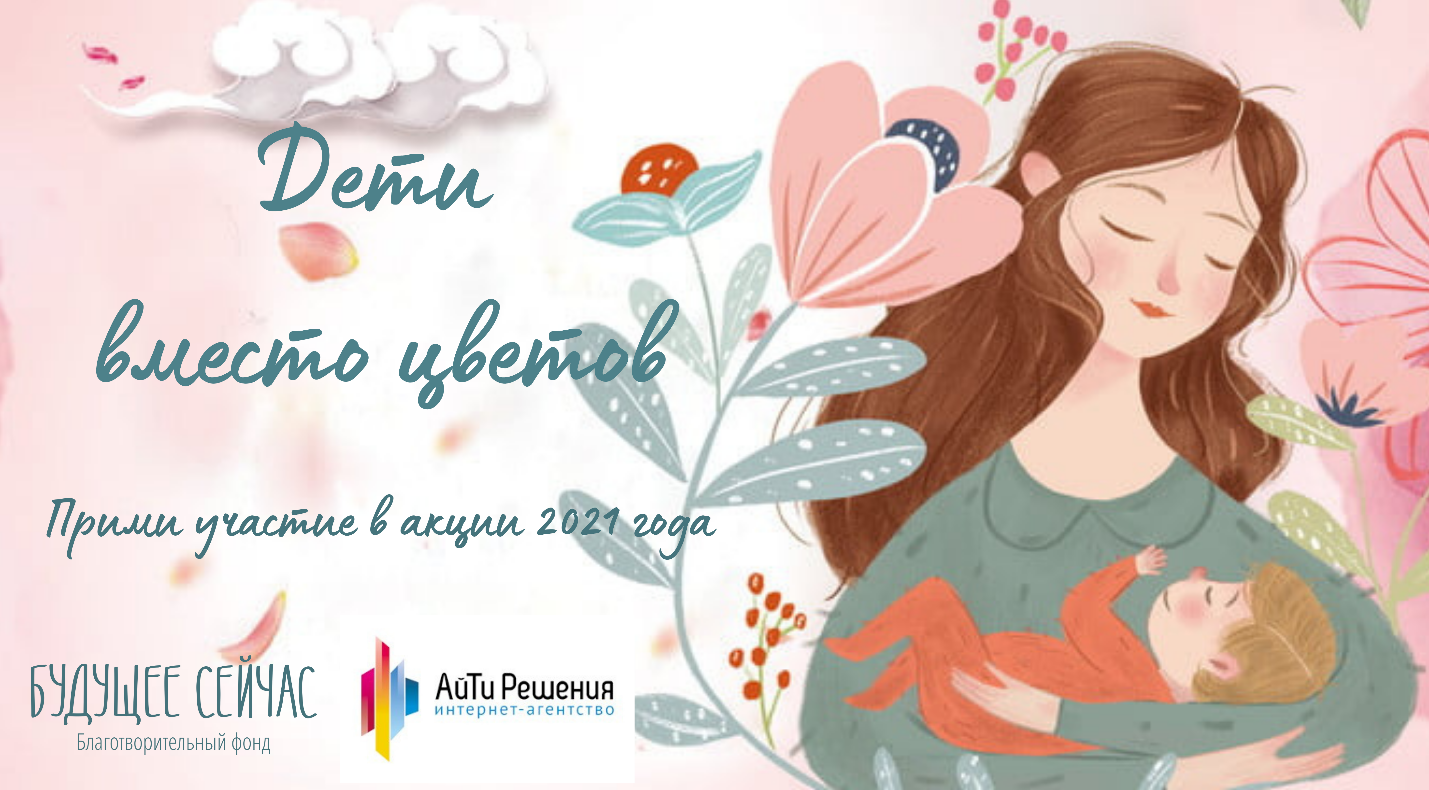 